فرم درخواست کارت شناسایی 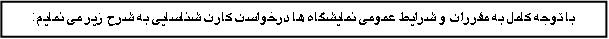   نام كامل شركت: ...................................................................................................................................................... توجه : تعداد كارتهاي شناسايي صادره بر اساس متراژ غرفه و به شرح ذيل مي باشد :12  متر مربع                                               2  كارت شناسايياز  12  تا  24  متر مربع                                3  كارت شناسايياز  24  تا  50  مترمربع                                 4  كارت شناسايياز  50  تا  100  مترمربع                               6  كارت شناسايياز  100  مترمربع به بالا                                8 كارت شناساييتوجه:*جهت درخواست کارت شناسایی، متناسب با متراژ غرفه در جدول ذیل درج گردد."مسئولیت عدم ارسال فایل فرم مشخصات افراد و عدم صدور کارت شناسایی تماماًبر عهده ی شرکت کنندگان محترم می باشد"                ستاد برگزاری نمایشگاه با توجه به اسامی اعلام شده نسبت به صدور کارت شناسایی اقدام می نماید.                                لذا تغییرات بعدی و یا افزایش اسامی به هیچ عنوان مورد پذیرش نخواهد بود .تاريخ :                                                                                                          امضاء و مهر شركت:                ردیفنامنام خانوادگیسمتملاحظات12345678